Agency OverviewPrimary purpose of the roleThe Chief Procurement Officer provides leadership, vision, direction and structure to the procurement function to drive effective, efficient and value-add procurement planning, sourcing and contract management aligned with the organisation’s strategic priorities and business needs and government directions on procurementKey accountabilitiesDevelop and implement overarching policies, procedures, systems, structures and frameworks for all procurement related activities to deliver best practice procurement and contract management solutionsProvide expert, authoritative advice to key stakeholders on all aspects of procurement strategy and practice to inform business planning and action, encourage innovative approaches and enhance value through improved procurement efficiency and outcomesLead high level negotiations with procurement partners and suppliers and establish collaborative stakeholder and strategic supplier relationships to maximise the organisation’s influence and to develop and implement procurement arrangements and initiatives that deliver optimal value for money outcomesAdvise business leads and provide customised solutions to build procurement capability and performance across the organizationEstablish and lead an organisation wide procurement governance and risk management framework to monitor, manage and drive procurement performance, ensure compliance with relevant legislative and policy, manage risks and realise business opportunitiesEstablish key performance indicators and qualitative and quantitative metrics to capture, report and evaluate the benefit and performance of all procurement activity and lead improvement planning and implementation in consultation with key stakeholders and suppliersKey challengesAchieving an effective balance between implementation of robust procurement governance frameworks to fulfil legal, regulatory and compliance obligations and the organisation’s capacity to efficiently and innovatively procure and manage goods and servicesCreating internal understanding and buy-in to the importance and benefits of effective procurement management, ensuring adherence to policies and processes, despite the need for agility in time-pressured and demanding operating environmentsAchieving the best public value for expenditure, given new and complex contractual models in the commissioning and procurement environmentKey relationshipsRole DimensionsDecision makingReporting lineDirect reportsBudget/ExpenditureKey knowledge and experienceEssential requirementsCapabilities for the roleThe NSW public sector capability framework describes the capabilities (knowledge, skills and abilities) needed to perform a role. There are four main groups of capabilities: personal attributes, relationships, results and business enablers, with a fifth people management group of capabilities for roles with managerial responsibilities. These groups, combined with capabilities drawn from occupation-specific capability sets where relevant, work together to provide an understanding of the capabilities needed for the role.The capabilities are separated into focus capabilities and complementary capabilities. Focus capabilitiesFocus capabilities are the capabilities considered the most important for effective performance of the role. These capabilities will be assessed at recruitment. The focus capabilities for this role are shown below with a brief explanation of what each capability covers and the indicators describing the types of behaviours expected at each level.Complementary capabilitiesComplementary capabilities are also identified from the Capability Framework and relevant occupation-specific capability sets. They are important to identifying performance required for the role and development opportunities. ClusterAgencyDivision/Branch/UnitRole numberClassification/Grade/BandBand 2Senior Executive Work Level StandardsWork Contribution Stream: Professional/Technical/SpecialistANZSCO CodePCAT CodeDate of ApprovalAgency WebsiteWho WhyMinisterialMinister/Office of the MinisterProvide high level strategic advice on procurement matters and contribute to policy directionsPromote innovative approaches to procurementInternalAgency Head/SecretaryProvide strategic advice and influence decision-making and strategic direction in procurementReport on procurement activity and performanceManage sensitive and contentious issues in procurementExecutiveProvide strategic advice and collaborate on procurement strategies, approaches and requirements to promote innovative approaches to procurementProvide updates on procurement activity and performanceStakeholdersCollaborate and provide expert advice and leadership on procurement strategies, activities and decisionsManagerProvide expert advice on procurement matters and contribute to broader organisational directionsReport on organisational performance in procurement and progress towards unit business objectivesDiscuss solutions to sensitive and challenging issuesDirect ReportsLead, direct and manage performanceCoach and mentor to build professional expertiseExternalStakeholdersProvide expert advice to support procurement decision-making and provide solutions to issuesOptimise engagement to define mutual interests, manage expectations and achieve defined outcomesVendors/Service Providers and ConsultantsExplore business opportunities and develop innovative procurement strategies and supply arrangementsLead negotiations on key contracts and issuesWho WhyOther NSW Government AgenciesEstablish networks to enable performance benchmarking and maintain currency in trends and developments in procurementContribute to cross agency or whole of government projects/programsInfluence the development of procurement policy, programs and servicesProfessional and Sector AssociationsExchange market intelligence, performance benchmarking information, innovation and other matters of mutual interest to evaluate and enhance the effectiveness and quality of procurement programs and servicesFOCUS CAPABILITIESFOCUS CAPABILITIESFOCUS CAPABILITIESFOCUS CAPABILITIESFOCUS CAPABILITIESCapability group/setsCapability nameBehavioural indicatorsLevel 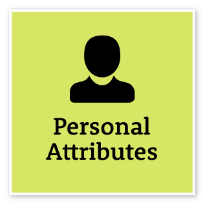 Act with IntegrityBe ethical and professional, and uphold and promote the public sector valuesAct with IntegrityBe ethical and professional, and uphold and promote the public sector valuesChampion and model the highest standards of ethical and professional behaviourDrive a culture of integrity and professionalism within the organisation, and in dealings across government and with other jurisdictions and external organisationsSet, communicate and evaluate ethical practices, standards and systems and reinforce their useCreate and promote a culture in which staff feel able to report apparent breaches of legislation, policies and guidelines and act promptly and visibly in response to such reportsAct promptly and visibly to prevent and respond to unethical behaviourHighly Advanced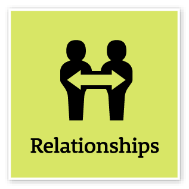 Commit to Customer ServiceProvide customer-focused services in line with public sector and organisational objectivesCommit to Customer ServiceProvide customer-focused services in line with public sector and organisational objectivesCreate a culture that embraces high-quality customer service across the organisation, ensuring that management systems and processes drive service delivery outcomesEngage and negotiate with stakeholders on strategic issues related to government policy, standards of customer service and accessibility, and provide expert, influential adviceEnsure that responsiveness to customer needs is central to the organisation’s strategic planning processesSet overall performance standards for service delivery across the organisation and monitor complianceHighly AdvancedWork CollaborativelyCollaborate with others and value their contributionWork CollaborativelyCollaborate with others and value their contributionEstablish a culture and supporting systems that facilitate information sharing, communication and learning across the sectorPublicly celebrate the successful outcomes of collaborationSeek out and facilitate opportunities to engage and collaborate with stakeholders to develop solutions across the organisation, government and other jurisdictionsIdentify and overcome barriers to collaboration with internal and external stakeholdersHighly Advanced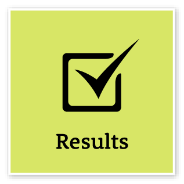 Deliver ResultsAchieve results through the efficient use of resources and a commitment to quality outcomesDeliver ResultsAchieve results through the efficient use of resources and a commitment to quality outcomesSeek and apply the expertise of key individuals to achieve organisational outcomesDrive a culture of achievement and acknowledge input from othersDetermine how outcomes will be measured and guide others on evaluation methodsInvestigate and create opportunities to enhance the achievement of organisational objectivesMake sure others understand that on-time and on-budget results are required and how overall success is definedControl business unit output to ensure government outcomes are achieved within budgetsProgress organisational priorities and ensure that resources are acquired and used effectivelyAdvanced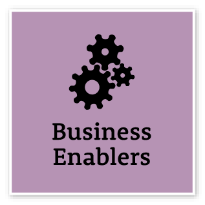 Procurement and Contract ManagementUnderstand and apply procurement processes to ensure effective purchasing and contract performanceProcurement and Contract ManagementUnderstand and apply procurement processes to ensure effective purchasing and contract performanceEnsure that whole-of-government approaches to procurement and contract management are integrated into the organisation’s policies and practicesEnsure that effective governance processes are in place for the organisation’s provider, supplier and contractor management, tendering, procurement and contracting policies, processes and outcomesMonitor and evaluate compliance and the effectiveness of procurement and contract management within the organisationHighly Advanced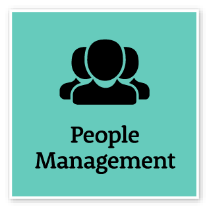 Manage Reform and ChangeSupport, promote and champion change, and assist others to engage with changeManage Reform and ChangeSupport, promote and champion change, and assist others to engage with changeClarify the purpose and benefits of continuous improvement for staff and provide coaching and leadership in times of uncertaintyAssist others to address emerging challenges and risks and generate support for change initiativesTranslate change initiatives into practical strategies and explain these to staff, and their role in implementing themImplement structured change management processes to identify and develop responses to cultural barriersAdvancedOccupation specific capability setOccupation specific capability setOccupation specific capability setOccupation specific capability set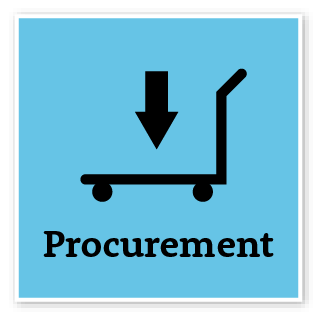 Strategic Procurement LeadershipLead the development of Procurement as a professional, strategic, value adding function enabling delivery of organisational business objectives and optimising procurement quality, productivity and performance outcomesEstablish the vision and direction of the procurement function to meet the business need and implement this across the organisationIncorporate business insights and objectives into the development of the procurement functionChampion the application of advanced and innovative procurement processes, technologies, techniques and strategiesSet stretch functional objectives and targets ensuring alignment to corporate objectives with consideration to local business unit strategiesEstablish appropriate governance mechanisms at a functional level within the organisation to drive effective procurement practice across the organisationDrive continuing improvement and change in procurement policy, processes and practice to deliver better outcomes for the organisation, state and economyInspire others and contribute significantly to the ongoing development of procurement as a profession in the organisation and externallyLevel 5Procurement Risk ManagementIdentify, assess and mitigate procurement risksPartner with key business stakeholders to develop an organisation wide procurement risk management strategy and consistent, sustainable approach to the identification and assessment of risks and opportunitiesDevelop policies, procedures, systems and appropriate review mechanisms for all procurement related risks (Political, Health and Safety, Financial, Commercial, Contractual, Social, Economic, Environmental) to ensure procurement risks are effectively managedChampion procurement risk management throughout the organisation and promote a culture of risk management and mitigation balanced with realisation of future opportunitiesDevelop procurement compliance management frameworks and consequences for non-complianceLevel 5Occupation specific capability setOccupation specific capability setOccupation specific capability setOccupation specific capability setSupplier Relationship ManagementEstablish constructive and innovative strategic relationships based on driving value through appropriate long-term relationshipsLead or direct the development of contract management, supplier performance and relationship management policies and processes across the organisationEstablish long term key supplier relationships at CEO levelWork proactively with suppliers and sectors to identify opportunities to deliver value for all partiesDevelop frameworks and strategies to identify suppliers and supply markets where supplier development activities would be beneficialWork with business partners to link procurement benefits into local budgeting processesLevel 5COMPLEMENTARY CAPABILITIESCOMPLEMENTARY CAPABILITIESCOMPLEMENTARY CAPABILITIESCOMPLEMENTARY CAPABILITIESCOMPLEMENTARY CAPABILITIESCapability group/setsCapability nameDescriptionLevel Display Resilience and CourageDisplay Resilience and CourageBe open and honest, prepared to express your views, and willing to accept and commit to changeAdvancedManage SelfManage SelfShow drive and motivation, an ability to self-reflect and a commitment to learningAdvancedValue Diversity and InclusionValue Diversity and InclusionDemonstrate inclusive behaviour and show respect for diverse backgrounds, experiences and perspectivesAdvancedCommunicate EffectivelyCommunicate EffectivelyCommunicate clearly, actively listen to others, and respond with understanding and respectAdvancedInfluence and NegotiateInfluence and NegotiateGain consensus and commitment from others, and resolve issues and conflictsHighly AdvancedPlan and PrioritisePlan and PrioritisePlan to achieve priority outcomes and respond flexibly to changing circumstancesAdvancedThink and Solve ProblemsThink and Solve ProblemsThink, analyse and consider the broader context to develop practical solutionsHighly AdvancedDemonstrate AccountabilityDemonstrate AccountabilityBe proactive and responsible for own actions, and adhere to legislation, policy and guidelinesAdvancedCOMPLEMENTARY CAPABILITIESCOMPLEMENTARY CAPABILITIESCOMPLEMENTARY CAPABILITIESCOMPLEMENTARY CAPABILITIESCOMPLEMENTARY CAPABILITIESCapability group/setsCapability nameDescriptionLevel FinanceFinanceUnderstand and apply financial processes to achieve value for money and minimise financial riskAdvancedTechnologyTechnologyUnderstand and use available technologies to maximise efficiencies and effectivenessAdvancedProject ManagementProject ManagementUnderstand and apply effective planning, coordination and control methodsAdeptManage and Develop PeopleManage and Develop PeopleEngage and motivate staff, and develop capability and potential in othersAdvancedInspire Direction and PurposeInspire Direction and PurposeCommunicate goals, priorities and vision, and recognise achievementsAdvancedOptimise Business OutcomesOptimise Business OutcomesManage people and resources effectively to achieve public valueAdvancedOccupation specific capability setOccupation specific capability setOccupation specific capability setOccupation specific capability setOccupation specific capability setCommercial NegotiationCommercial NegotiationPlan, conduct and analyse the outcomes of commercial negotiations to achieve business objectivesLevel 4Legislative and Policy EnvironmentLegislative and Policy EnvironmentEnsure that the planning, management and delivery of procurement outcomes is fully consistent with all relevant legislative, probity and policy requirementsLevel 5